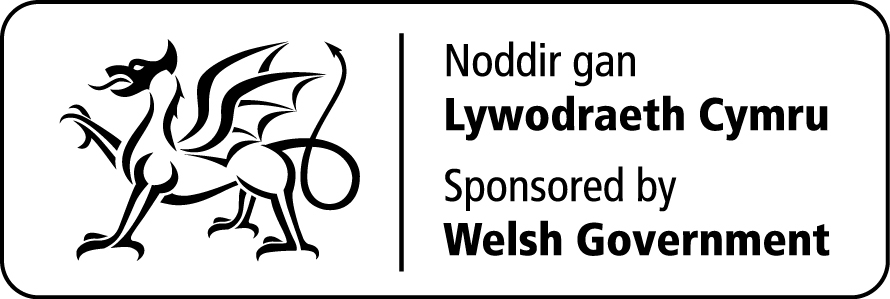 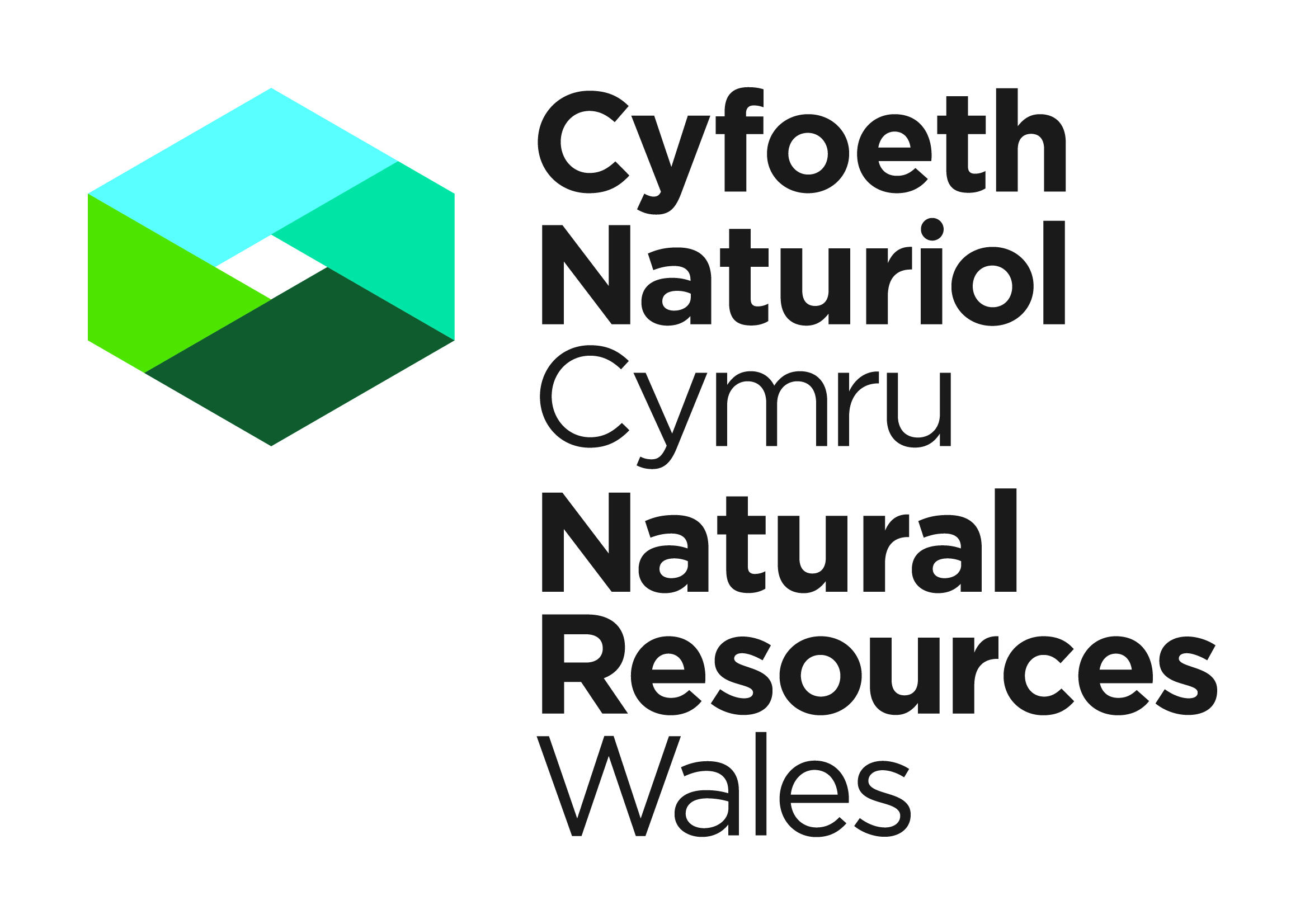 EICH CANOLFAN COFNODION BIOLEGOL LLEOL Mae Cyfoeth Naturiol Cymru yn cynghori’n daer fod yr holl ddata biolegol sy’n gysylltiedig â’r drwydded hon yn cael ei rannu â’ch Canolfan Cofnodion Biolegol Lleol.   Mae’n hanfodol eich bod yn lanlwytho data er mwyn ein helpu i gwrdd â’n hamcanion cadwraeth a rennir, a helpu i ddiweddaru arolygon a cheisiadau am drwyddedau yn y dyfodol. Cysylltwch â’ch canolfan cofnodion lleol yn uniongyrchol drwy’r wefan  www.lrcwales.org.uk Wnewch chi gadarnhau bod y cofnodion sy’n gysylltiedig â’r drwydded hon wedi cael eu hanfon i’r ganolfan gofnodion lleol drwy dicio’r blwch hwn. ☐Cefndir a Gwybodaeth Ategol A	Gwybodaeth gefndirol A1. 	Crynodeb o'r arolygon sylfaenol a gwblhawyd A2.	 Yn gryno, rhestrwch wybodaeth berthnasol arall E.e. i. Newidiadau yn y safle rhwng yr arolwg cyntaf a phan gwblhawyd y drwydded. ii. Mae grŵp ystlumod lleol wedi cwblhau gwaith monitro pellach nad yw'n berthnasol i'r gwaith wedi’i drwyddedu. C. 	Arolygon a gwblhawyd i lywio'r adroddiad monitro hwn Os defnyddiwyd cronfeydd data ar y cwmwl i gyflwyno canlyniadau monitro, nid oes angen ailadrodd yr wybodaeth isod. C.1	Arolwg (arolygon) maes  Nodwch y dull arolygu, dyddiadau, amseroedd a hyd yr arolwg, y tywydd (gwynt, glaw, tymheredd – mewn tabl ar gyfer ymweliadau arolygu amryfal), y personél a gymerodd ran (nodwch eu rhifau trwydded unigol, os ydynt yn hysbys) a manylion o ran profiad/cymhwysedd yn y math hwn o waith, a'r offer a ddefnyddiwyd. Yn ogystal, dylech gynnwys unrhyw rwystrau a chyfiawnhadau o ran gwyriadau oddi wrth arferion gorau. C.2	Canlyniadau'r arolwg Rhowch grynodeb o ganlyniadau'r arolwg a chynnwys gwybodaeth ategol briodol (e.e. tablau a mapiau/cynlluniau/ffotograffau clir sydd wedi'u hanodi a'u croesgyfeirio). Atodwch y data crai. C.3. 	Ffyrdd eraill o gyflwyno canlyniadau Nodwch a oes canlyniadau ac unrhyw ddata monitro arall wedi'u cyflwyno mewn fformatau eraill e.e. cronfeydd data ar y cwmwl (e.e. cronfa ddata ar-lein ar gyfer monitro'r fadfall ddŵr gribog yng Nghymru) Arolwg ac Asesiad o’r Safle D 	Casgliadau ac argymhellion D.1 	Casgliadau Rhowch gysylltiad clir rhwng y canlyniadau a gyflwynwyd a'r casgliadau y daethpwyd iddynt. Dylid cynnwys asesiad o effeithiolrwydd y mesurau lliniaru a/neu gydadfer a roddwyd ar waith. D.3 	Argymhellion Gan gyfeirio at gasgliadau'r adroddiad monitro hwn, cadarnhewch a oes angen addasu'r mesurau lliniaru a/neu gydadfer i annog neu hyrwyddo'r gwaith o gyflwyno rhywogaethau ac, os felly, rhowch argymhellion ar gyfer yr hyn sydd ei angen. Yn ogystal, cadarnhewch a fydd ailadrodd y gwaith arolygu yn ddigonol ar gyfer gwaith monitro'r dyfodol, neu a fydd angen gwneud addasiadau. Os oes angen gwneud addasiadau, rhowch awgrymiadau ynghylch yr hyn y dylai'r rhain fod. E		Amserlen ar gyfer monitro ymhellach Dylech gynnwys amseroedd yr arolygon a manylion ynghylch gofynion arolygon y dyfodol (e.e. arolwg o ymddangosiad ystlumod – ganol Mai i ddiwedd Gorffennaf 20XX). F		Cyfeiriadau Cydnabyddiaeth ar gyfer gwybodaeth ffynhonnell. G		Atodiadau 	Ffotograffau/mapiau o'r safle Data arolwg crai Ffurflen Dempled ar gyfer Adroddiad Monitro Dylid cwblhau’r ffurflen dempled hon ar gyfer yr adroddiad monitro yn unol â'r amodau monitro gofynnol a gynhwysir yn eich trwydded ar gyfer Rhywogaethau a Warchodir gan Ewrop. Defnyddir yr wybodaeth a roddir yn y ffurflen hon i wneud penderfyniad ynglŷn ag  effaith y datblygiad ar statws cadwraeth ffafriol y rhywogaeth dan sylw (Rheoliad 55 (9)(b) Rheoliadau Cadwraeth Cynefinoedd a Rhywogaethau 2017), yn ogystal â llwyddiant neu fethiant y mesurau lliniaru sydd wedi'u llunio ar gyfer cydadfer neu gynyddu'r rhywogaethau yn y safle lle y cymeradwywyd y drwydded. Rhaid iddi gael ei pharatoi gan ecolegydd ymgynghorol proffesiynol neu unigolyn cymwys arall. Rhif cyfeirnod y drwydded Rhywogaethau a Warchodir gan Ewrop: Rhestrwch yr holl rywogaethau sydd wedi'u cynnwys yn y drwydded: Cyfeiriad llawn y safle: Wedi'i chwblhau gan: [Mewnosodwch enw, cyfeiriad, rhif ffôn a chyfeiriad e-bost] Dyddiad yr adroddiad hwn: Math o arolwg/arolygon a gwblhawyd cyn derbyn y drwydded Dyddiad(au) Canlyniad Er enghraifft:Archwiliad gweledol o adeiladau 16 Gorffennaf 2016 Baw yng ngwagle’r groglofftArolygon cyfnos/ymddangos 16 Gorffennaf 2016 6 Awst 2016 10 o ystlumod hirglust wedi'u gweld yn gadael gwagle’r groglofft trwy frig talcen y tŷ ar yr ochr orllewinol Arolygon gwawr Amherthnasol Chwilio am gnau pathewod 20 Hydref 2016 5 o gnau pathewod wedi'u cnoi Arolwg o diwbiau nyth pathewod Ebrill–Hydref 2017 Canfuwyd nythod ac ynddynt bathewod/nythod gwag mewn gwrychoedd gogleddol a gorllewinol Math o arolwg (arolygon) monitro a gwblhawyd Dyddiad(au) Canlyniad Er enghraifft: Archwiliad gweledol o'r gwagle lliniaru ar gyfer ystlumod yn y groglofft a’r blychau ystlumod 6 Gorffennaf 2018 Baw ystlumod yng ngwagle'r groglofft ond nid oes tystiolaeth eu bod yn defnyddio'r blychau ystlumod Arolygon Cyfnos/ymddangos10 Gorffennaf 2018 5 Awst 2018 16 o ystlumod hirglust wedi'u gweld yn gadael gwagle'r groglofft trwy frig talcen y tŷ ar yr ochr orllewinol Chwilio am gnau pathewod 20 Hydref 2016 5 o gnau pathewod wedi'u cnoi Arolwg o diwbiau nyth/blychau pathewod yn y cynefin a gedwir Ebrill–Hydref 2019 Canfuwyd nythod ac ynddynt bathewod/nythod gwag mewn gwrychoedd/coetiroedd gogleddol Asesiad o'r gwaith o reoli coetiroedd/gwrychoedd ar gyfer pathewod Gorffennaf 2019 Cyfarwyddiadau rheoli cynefinoedd yn cael eu dilyn a'r cynefin i'w weld yn addas, neu newidiadau i'r gwaith o reoli'r cynefin wedi'u hargymell (gweler isod) 